Ziel des ProjektsAngestrebtes Ziel (Was soll durch diese Arbeit außer dem Bestehen dieses Kurses erreicht werden? Und wie kann es gemessen werden, quantitativ oder qualitativ)Thema, die wissenschaftliche Relevanz des Themas, Nutzen, ZielgruppenProblemstellung und AufgabeProblembeschreibungWarum ist es ein Problem?AufgabenstellungForschungs-/ArbeitsfragenLeistungsmaß der Aufgabe (falls nicht bekannt, muss es unter Methodik definiert werden)Ansatz und MethodikBeschreibung des geplanten Ansatzes, der Methoden und der verwendeten InstrumenteTabelle 1: Methodik des ProjektsArbeits- und Zeitplan für das ProjektZeitplan: Gant-Diagramm (Zeiten, in denen nicht am Projekt gearbeitet wird, sollten ebenfalls berücksichtigt werden)Grobe Arbeitspakete (siehe Methodik)Meilensteine/FristenBesprechungenErste LiteraturrechercheErgebnisse einer ersten Literaturrecherche zum Thema/Problem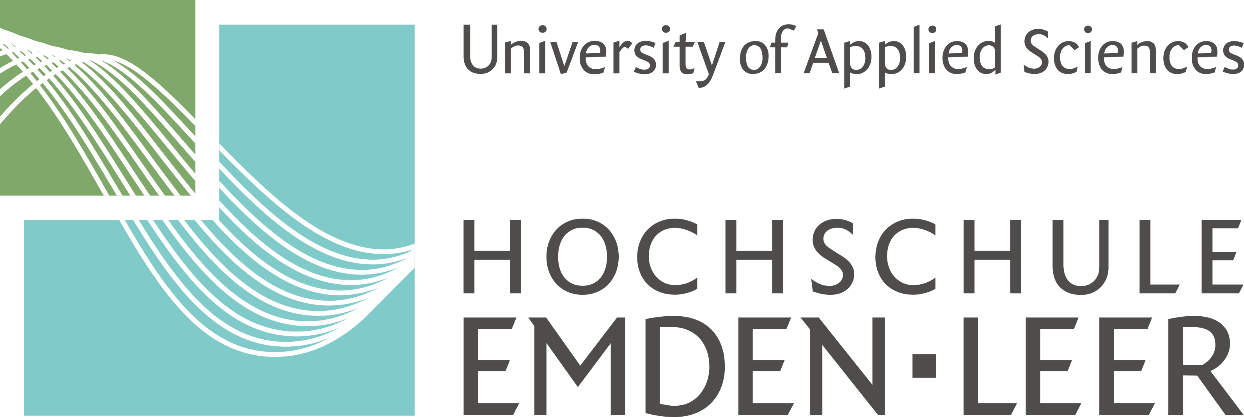 FB Technik, MaschinenbauProf. Dr.–Ing. Agnes Pechmann[Untertitel][Art des Berichts; angestrebte Creditpoints][Studiengang][Matrikelnummer][Semester]Erstprüfer: Prof. Dr. –Ing. Agnes PechmannZweitprüfer:ArbeitsschrittMethoden/WerkzeugeErwartete ErgebnisseSammeln von IdennBrainstormingIdeensamlung………